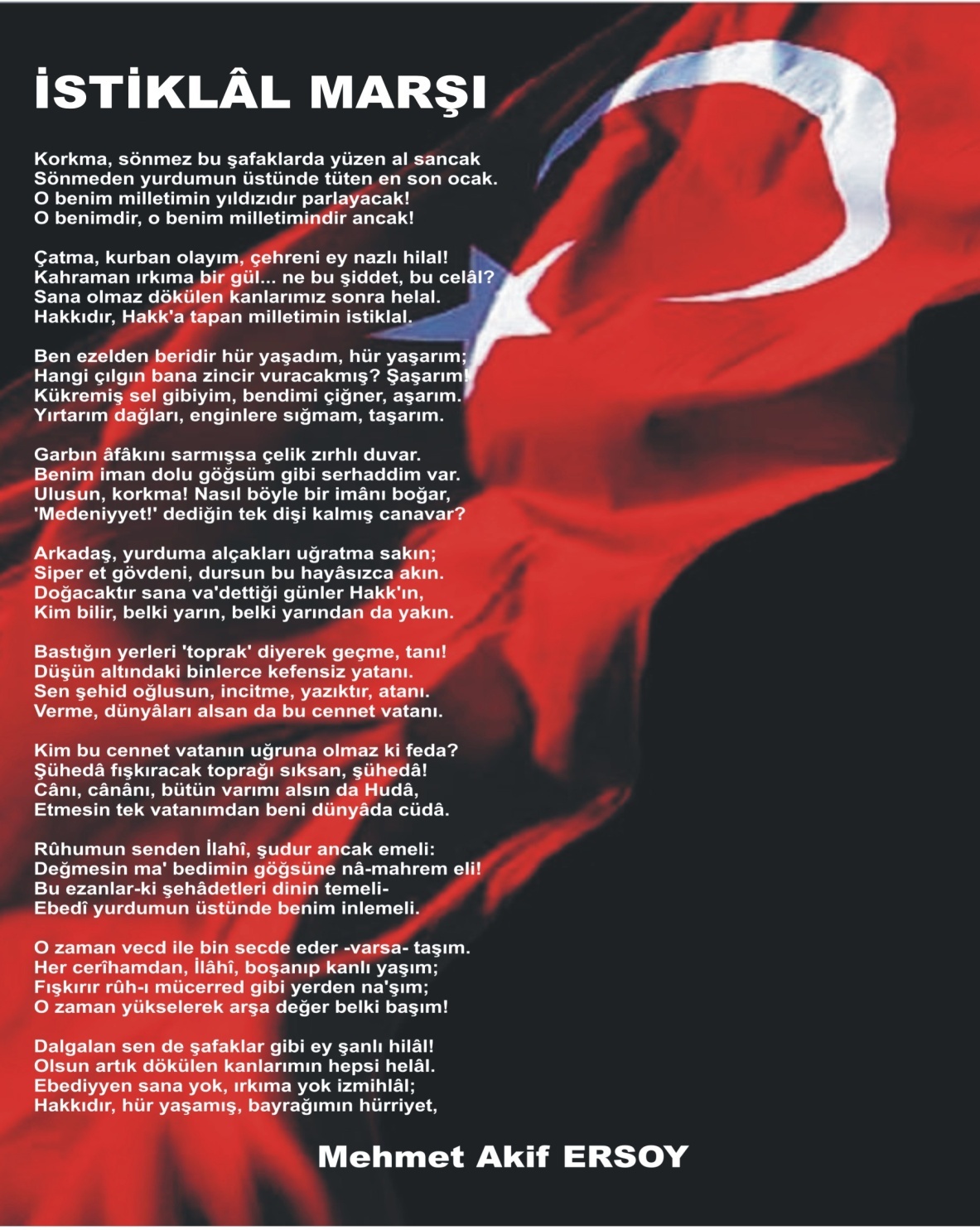 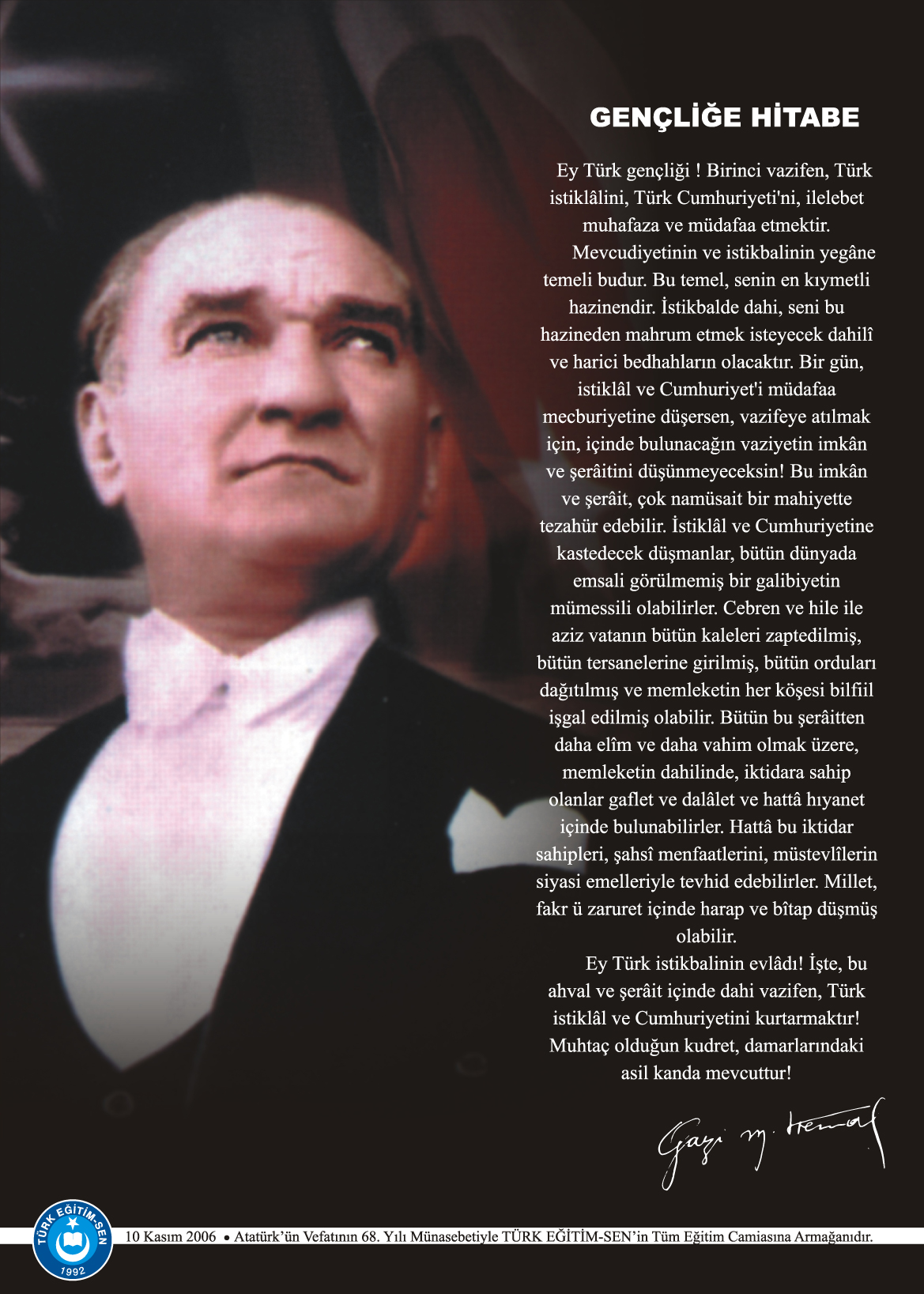 İÇİNDEKİLER     Kurum Kimlik Bilgileri3Kurumun Genel Özellikleri)Personel Bilgileri	5Öğretmen Norm Kadro Bilgileri…	5Kurumda Çalışan Personel Sayısı	6Öğrenci Bilgileri	6Şube ve Öğrenci Sayıları…	6Öğrencilere İlişkin Veriler…	6Bina ve Arsa Bilgileri	8Kurumun Sosyal-Sportif Faaliyetleri	11Kurumun Başarıları …………………………………………………………………………………………….………12Kurumun Hedefleri	13Kurumun Sorunları ve Çözüm Önerileri	14Yürütülen Projeler………………………………………………………………….………………………..………….15Teknolojik Düzey……..……………………………………………………………………………………….....………16Mali tablo……………………………………………………………………………………………………………….…….17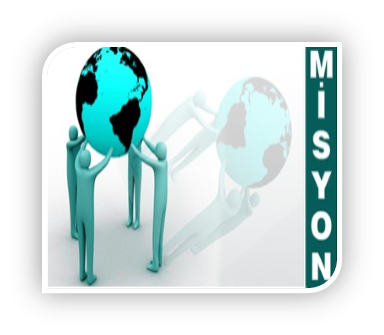 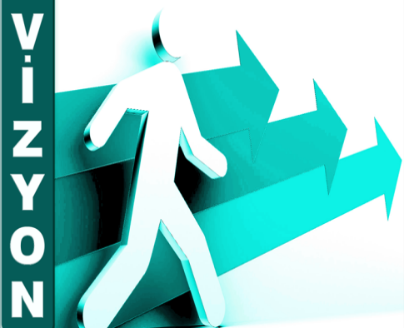 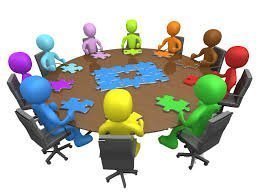 1.	KURUM KİMLİK BİLGİLERİ	2.	KURUMUN GENEL ÖZELLİKLERİOKULUN TARİHÇESİOkulumuz 1985 – 1986 öğretim yılında Akçaabat ilçesine bağlı Çayırbağı Lisesi olarak hizmete açılmıştır. Yerleşim yeri Düzköy ilçesine bağlandığında Düzköy Çayırbağı Lisesi olarak adı değişmiştir. Lisenin kendi binası olmadığından Belediyenin üst katında eğitim-öğretime 1989 yılına kadar devam etmiştir. Trabzon Valiliği Milli Eğitim Müdürlüğü'nün 30.05.1989 tarih ve 714.0/10442 sayılı oluru ile Çayırbağı İlköğretim Okulunun üst katına taşınmıştır. 1995-1996 Eğitim-Öğretim yılında okulun bünyesinde Endüstri Meslek Lisesinin Elektrik Bölümü açılarak Erkek Teknik Öğretim Genel Müdürlüğü'ne bağlanmış ve okulun adı Çayırbağı Çok Programlı Lisesi olarak değişmiştir. 2002-2005 yılları arasında Çayırbağı Belediyesine ait yeni hizmet binasında eğitim öğretim faaliyetlerini sürdürmüştür.2006 Nisan ayında yeni yapılan hizmet binasına taşınarak eğitim öğretim faaliyetlerine devam etmektedir.BİNA BİLGİLERİ3.	PERSONEL BİLGİLERİÖĞRETMEN NORM KADRO DURUMUB. KURUMDA ÇALIŞAN PERSONEL SAYISI4.	ÖĞRENCİ BİLGİLERİŞUBE VE ÖĞRENCİ SAYILARIYILLARA GÖRE ÖĞRENCI MEVCUTLARIGENEL ÖĞRENCİ İSTATİSTİKLERİKARŞILAŞTIRMALI ÖĞRETMEN/ÖĞRENCI DURUMUYÜKSEKÖĞRETİM YERLEŞME DURUMUF.  ÖZEL EĞİTİM ÖĞRENCİLERİNE DAİR VERİLERG. ÖZEL EĞİTİM TÜRLERİNE GÖRE ÖĞRENCİLERİNE DAİR VERİLERI.     TAŞIMALI EĞİTİM ÖĞRENCİ SAYILARI5.	KURUMUN BAŞARILARI6.	KURUMUN HEDEFLERİ7. KURUMUN SORUNLARI VE ÇÖZÜM ÖNERİLERİ8.	YÜRÜTÜLEN PROJELER9.	DONANIM BİLGİLERİA. TEKNOLOJİK DONANIM10.	OKULUN MALİ TABLOSU11.	KURUM İÇİNDEN GÖRSELLER12. KURUM DIŞINDAN-BAHÇEDEN GÖRSELLER                                                                                                                       Akif Ersoy YILMAZ									        Okul MüdürüKurumun Resmî AdıTrabzon Düzköy Çayırbağı Çok Programlı Anadolu Lisesi AdresiÇayırbağı Orta Mahalle Eskii Camii Dış Kapı No:19 Düzköy / Trabzon Telefon0462 814 30 33Belgegeçer(Fax)0462 814 30 33 E-posta Adresi326329@meb.k12.trWeb Adresihttp://cayirbagicpl.meb.k12.tr7.  Öğretim ŞekliNormal8.  Öğretime Başlama Yılı19859.  Kurum Kodu32632910. Yabancı Diliİngilizce - Almanca11. Okul MüdürüAkif Ersoy YILMAZ12. Müdür YardımcılarıÖzkan ÖKSÜZ, Halil KAZANCIOĞLUBİRİMİN ADISAYISI/ÖZELLİĞİİlTRABZONİlçeDÜZKÖYMahalle/KöyÇAYIRBAĞICadde/SokakORTA MAHALLEDış Kapı No19İç Kapı No1Yapım Yılı2005Son Onarım Yılı2018Deprem GüçlendirmeYOKBlok Sayısı2Kat Adedi4Toplam Oturum Alanı1000 m2Derslik Sayısı15Anasınıfı Derslik SayısıYOKÖzel Eğitim Sınıfı Sayısı1Kütüphane(Var/Yok)VARMescitVARIsınma ŞekliKALORİFERKamera Sayısı32Pansiyon(Var/Yok)YOKOkul Sahası Alanı (Mevcut durum bahçe Dâhil)10000 m2Mülkiyet durumuKAMUMüdür Odası Sayısı1Müdür Yardımcısı Odası Sayısı2Öğretmenler Odası Sayısı1Sıra NoBranş AdıDers SaatiNorm KadroKadroluSözleşmeliAylıksız İzindeÜcretli/ GörevlendirmeTOPLAMNorm İhtiyaç/ FazlalıkNorm İhtiyaç/ Fazlalık1Okul Müdürü21112Müdür Yardımcısı1221123Edebiyat Öğretmeni84441144Matematik Öğretmeni5832135Fen Gurubu Öğretmeni544446Sosyal Gurubu Öğretmeni976667Dil Gurubu Öğretmeni543338Elektrik Gurubu Öğretmenleri642229Görsel Sanatlar Öğretmenleri1522210Müzik Öğretmenleri1211111Beden eğitimi Öğretmenleri1611112Rehber öğretmen0111KadroluAylıksız İzindeSözleşmeliGörevlendirmeÜcretliHizmet AlımıToplamİhtiyaçMüdür10000010Müdür Başyardımcısı00000000Müdür Yardımcısı20000020Öğretmen2600030270Hizmetli00000000Memur00000000Sürekli İşçi00000000Aşçı00000000Güvenlikçi00000000Kaloriferci00000000TOPLAM2900030320SINIFLARAnasınıfı9101112TOPLAMŞube Sayısı0234413Öğrenci Sayısı042404043165Yıllara Göre Öğrenci MevcutlarıYıllara Göre Öğrenci MevcutlarıYıllara Göre Öğrenci MevcutlarıYıllara Göre Öğrenci MevcutlarıYıllara Göre Öğrenci MevcutlarıYıllara Göre Öğrenci MevcutlarıYıllara Göre Öğrenci MevcutlarıYıllara Göre Öğrenci MevcutlarıYıllara Göre Öğrenci MevcutlarıYıllara Göre Öğrenci MevcutlarıYıllara Göre Öğrenci MevcutlarıYıllara Göre Öğrenci Mevcutları2019-20202019-20202020-20212020-20212021-20222021-20222022-20232022-20232023-20242023-2024KEKEKEKEKE889694103818782857580Sınıf Tekrarı Yapan Öğrenci SayısıSürekli Devamsız Öğrenci SayısıSürekli Devamsız Öğrenci SayısıÖzel Rehabilitasyon Merkezlerine Giden Öğrenci SayısıÖzel Rehabilitasyon Merkezlerine Giden Öğrenci SayısıŞartlı Nakit Desteği Alan Öğrenci SayısıŞartlı Nakit Desteği Alan Öğrenci SayısıBurs Alan Öğrenci SayısıBurs Alan Öğrenci SayısıKaynaştırma-Rehberlik Hizmeti Alan Öğrenci SayısıKaynaştırma-Rehberlik Hizmeti Alan Öğrenci SayısıEngelli Öğrenci SayısıEngelli Öğrenci SayısıTasdikname İle Okuldan Uzaklaştırılan Öğrenci SayısıTasdikname İle Okuldan Uzaklaştırılan Öğrenci SayısıÖrgün Eğitim Dışına Çıkarılan Öğrenci SayısıÖrgün Eğitim Dışına Çıkarılan Öğrenci Sayısıİşletmelerde Beceri Eğitimi Alan Öğrenci Sayısıİşletmelerde Beceri Eğitimi Alan Öğrenci SayısıBeceri Eğitimini Okulda Yapan Öğrenci SayısıBeceri Eğitimini Okulda Yapan Öğrenci SayısıAçık Liseye Geçen Öğrenci Sayısı:Açık Liseye Geçen Öğrenci Sayısı:Sınıf Tekrarı Yapan Öğrenci SayısıKEKEKEKEKEKEKEKEKEKEKE26000010000000090000Karşılaştırmalı Öğretmen/Öğrenci DurumuKarşılaştırmalı Öğretmen/Öğrenci DurumuKarşılaştırmalı Öğretmen/Öğrenci DurumuKarşılaştırmalı Öğretmen/Öğrenci DurumuKarşılaştırmalı Öğretmen/Öğrenci DurumuKarşılaştırmalı Öğretmen/Öğrenci DurumuÖĞRETMENÖĞRENCİDERSLİKKADEMEToplam Öğretmen SayısıToplam Öğrenci SayısıToplam Derslik SayısıÖğretmen Başına Düşen Öğrenci SayısıDerslik Başına Düşen Öğrenci SayısıS.NoS.NoYGS - Yüksek Öğretime Geçiş SınavıKETOPLAM1 Sınava Giren Öğrenci Sayısı Sınava Giren Öğrenci Sayısı 17 15 322 YKS Sınav Puanı İle 4 Yıllık ve Üzeri Eğitim Yapan Yüksek Öğretimlere Yerleşen Öğrenci Sayısı YKS Sınav Puanı İle 4 Yıllık ve Üzeri Eğitim Yapan Yüksek Öğretimlere Yerleşen Öğrenci Sayısı 7 6 133 YKS Sınav Puanı İle 2 Yıllık Eğitim Yapan Yüksek Öğretimlere Yerleşen Öğrenci Sayısı YKS Sınav Puanı İle 2 Yıllık Eğitim Yapan Yüksek Öğretimlere Yerleşen Öğrenci Sayısı5  4 94Ek Kontenjan İle Yüksek Öğretime Yerleşen Öğrenci SayısıEk Kontenjan İle Yüksek Öğretime Yerleşen Öğrenci Sayısı 0 0 05Açık Öğretim Fakültelerine Yerleşen Öğrenci SayısıAçık Öğretim Fakültelerine Yerleşen Öğrenci Sayısı 2 0 26Askeri Okullara Yerleşen Öğrenci SayısıAskeri Okullara Yerleşen Öğrenci Sayısı 0 0 07Polis Akademilerine Yerleşen Öğrenci SayısıPolis Akademilerine Yerleşen Öğrenci Sayısı 0 0 08Polis Meslek Yüksek Okullarına Yerleşen Öğrenci SayısıPolis Meslek Yüksek Okullarına Yerleşen Öğrenci Sayısı 00 09Yetenek Sınavı İle Yerleşen Öğrenci SayısıYetenek Sınavı İle Yerleşen Öğrenci Sayısı 0 0 010Doğrudan Geçiş İle Yüksek Öğretimlere Yerleşen Öğrenci SayısıDoğrudan Geçiş İle Yüksek Öğretimlere Yerleşen Öğrenci Sayısı 0 0 011Yüksek Öğretime Yerleşen Toplam Öğrenci SayısıYüksek Öğretime Yerleşen Toplam Öğrenci Sayısı 0 0 012KPSS İle Yerleşen Öğrenci SayısıKPSS İle Yerleşen Öğrenci Sayısı 0 0 013İstihdam Edilen Öğrenci Sayısıİstihdam Edilen Öğrenci Sayısı 00 0EVDE EĞİTİM ALAN ÖĞRENCİ BİLGİLERİKAYNAŞTIRMA EĞİTİMİ ÖĞRENCİ BİLGİLERİEĞİTİM KADEMESİÖĞRENCİ SAYISIÖĞRENCİ SAYISI902TOPLAM2EĞİTİM 
KADEMELERİÖzel Eğitim Sınıf SayısıÖzel Eğitim Sınıfı Öğrenci SayısıKaynaştırma Eğitimi Yapılan 
Sınıf Sayısıİşitme Engelli Öğrenci SayısıEĞİTİM 
KADEMELERİÖzel Eğitim Sınıf SayısıÖzel Eğitim Sınıfı Öğrenci SayısıKaynaştırma Eğitimi Yapılan 
Sınıf Sayısıİşitme Engelli Öğrenci SayısıGörme Engelli Öğrenci SayısıGörme Engelli Öğrenci SayısıOrtopedik Engelli Öğrenci SayısıOrtopedik Engelli Öğrenci SayısıDil Ve Konuşma Güçlüğü Olan Öğrenci SayısıDil Ve Konuşma Güçlüğü Olan Öğrenci SayısıHafif Düzeyde Zihinsel Yetersizliği Olanları SayısıHafif Düzeyde Zihinsel Yetersizliği Olanları SayısıOtistik Öğrencilerin SayısıSosyal Ve Duygusal Uyum Güçlüğü Olanların Sayısı ( * )92TOPLAMI2Eğitim KademesiÖğrenci Sayısı935103411461234TOPLAM149Öğrencilerin Katıldığı Kültürel ve Sportif Yarışmalara İlişkin DerecelerÖğrencilerin Katıldığı Kültürel ve Sportif Yarışmalara İlişkin DerecelerÖğrencilerin Katıldığı Kültürel ve Sportif Yarışmalara İlişkin DerecelerOkulun Katıldığı YarışmalarAlınan İlçe DerecesiAlınan İl DerecesiGENÇ KIZ HOKEYİ1.GENÇ KIZ DART1.4.GENÇ ERKEK DART1.GENÇ ERKEK BOKSGENÇ KIZ FUTSALGENÇ ERKEK GÜREŞ1.1.GENÇ ERKEK BİLEK GÜREŞİ1.1.GENÇ KIZ BİLEK GÜREŞİ1.1.GENÇ KIZ KROSGENÇ ERKEK KROS1.23.   EKİNLİK SAYILARIEtkinlik/Faaliyet AdıSayısıDestekleme Ve Yetiştirme Kursu (Dyk) 14Ders Dışı Eğitim Çalışması 3Halk Eğitim Destekli KursTiyatroKonferans/Seminer 5Gezi 4Yıllık Öğrenci Başına Okunan Kitap 18Lisanslı Sporcu 108Sorun TürüSorunlarÇözüm ÖnerileriBina İle İlgili SorunlarOkul Bahçesi İle İlgili SorunlarOkul Pansiyonu İle İlgili SorunlarÖğretmen ve Yönetici İle İlgili Sorunlar (İhtiyaç)Personel İle İlgili Sorunlar (İhtiyaç)Öğrenci Kontenjanı İle İlgili SorunlarÖğrenci Devamı İle İlgili SorunlarSıra No.Proje AdıProje TürüProjenin AmacıAraç -Gereçler2020 Yılı Mevcut SayısıİhtiyaçBilgisayar11Dizüstü Bilgisayar1Akıllı Tahta17Tablet0Yazıcı8Tarayıcı3Tepegöz1Projeksiyon1Televizyon1İnternet Bağlantısı1Fen Laboratuarı1Bilgisayar Lab.1Faks1Fotoğraf Makinesi1Kamera1Baskı Makinesi0Kütüphanedeki Kitap Sayısı2250OKULUN MALİ TABLOSUOKULUN MALİ TABLOSUOKULUN MALİ TABLOSUOKULUN MALİ TABLOSUOKULUN MALİ TABLOSUOKULUN MALİ TABLOSUOKULUN MALİ TABLOSUHarcamanın AdıY ı l l a rY ı l l a rY ı l l a rY ı l l a rY ı l l a rY ı l l a rHarcamanın Adı201820182019201920202020Harcamanın AdıÖdenekOkul Aile BirliğiÖdenekOkul Aile BirliğiÖdenekOkul Aile BirliğiPersonel GideriMal ve HizmetAlımlarıOnarımlarDiğerT O P L A M